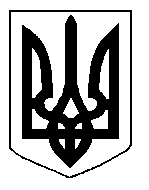 БІЛОЦЕРКІВСЬКА МІСЬКА РАДА	КИЇВСЬКОЇ ОБЛАСТІ	Р І Ш Е Н Н Я
від  28 листопада 2019 року                                                                        № 4702-84-VII
Про встановлення земельного сервітуту зфізичною особою-підприємцем Сліпченком Володимиром ВікторовичемРозглянувши звернення постійної комісії з питань земельних відносин та земельного кадастру, планування території, будівництва, архітектури, охорони пам’яток, історичного середовища та благоустрою до міського голови від 29 жовтня 2019 року №440/2-17, протокол постійної комісії з питань  земельних відносин та земельного кадастру, планування території, будівництва, архітектури, охорони пам’яток, історичного середовища та благоустрою від 29 жовтня 2019 року №195, заяву фізичної особи-підприємця Сліпченка Володимира Вікторовича від 24 жовтня 2019 року №5552,  відповідно до ст.ст. 12, 98-102 Земельного кодексу України, ст. 24 Закону України «Про регулювання містобудівної діяльності», п. 34 ч. 1 ст. 26 Закону України «Про місцеве самоврядування в Україні», Порядку розміщення тимчасових споруд для провадження підприємницької діяльності, затвердженого наказом Міністерства регіонального розвитку, будівництва та житлово-комунального господарства України від 21 жовтня 2011 року №244, міська рада вирішила:1.Укласти договір про встановлення особистого строкового сервітуту з фізичною особою-підприємцем  Сліпченком Володимиром Вікторовичем з цільовим призначенням 03.07. Для будівництва та обслуговування будівель торгівлі (вид використання: для експлуатації та обслуговування тимчасової споруди для здійснення підприємницької діяльності) за адресою: вулиця Героїв Крут, в районі житлового будинку №85, площею 0,0054 га (з них: під тимчасовою спорудою – 0,0028 га,  під проїздами, проходами та площадками 0,0026 га), строком на 3 (три) роки, за рахунок земель населеного пункту м. Біла Церква. Кадастровий номер:3210300000:07:016:0061.2.Особі, зазначеній в цьому рішенні, укласти та зареєструвати у встановленому порядку договір про встановлення особистого строкового сервітуту.3.Контроль за виконанням цього рішення покласти на постійну комісію з питань  земельних відносин та земельного кадастру, планування території, будівництва, архітектури, охорони пам’яток, історичного середовища та благоустрою.Міський голова                                          	                                                  Г. Дикий